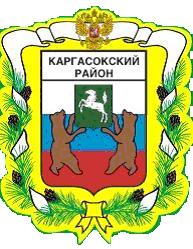 МУНИЦИПАЛЬНОЕ ОБРАЗОВАНИЕ «КАРГАСОКСКИЙ РАЙОН» ТОМСКОЙ ОБЛАСТИАДМИНИСТРАЦИЯ КАРГАСОКСКОГО РАЙОНАПОСТАНОВЛЕНИЕс. Каргасок В соответствии со статьёй 45 Градостроительного Кодекса Российской Федерации от 29.12.2004 №190-ФЗ, Федеральным законом от 06.10.2003 №131-ФЗ «Об общих принципах организации местного самоуправления  в Российской Федерации», рассмотрев обращение АО «Томскнефть» ВНК от 04 августа 2020 г. № 61/1-972 и обзорную схему размещения объекта Администрация Каргасокского района постановляет:1. Разрешить АО «Томскнефть» ВНК подготовку документации по планировке территории по объекту «Реконструкция шламонакопителя нефтешламов на Игольско-Таловом нефтяном месторождении» (шифр 4416) в соответствии со статьями 42, 45 и 46 Градостроительного кодекса Российской Федерации и действующим градостроительным законодательством.2. АО «Томскнефть» ВНК в случае подготовки документации по планировке территории применительно к землям лесного фонда до утверждения такую документацию согласовать с органами государственной власти, осуществляющими предоставление лесных участков в границах земель лесного фонда.3. Настоящее постановление вступает в силу со дня его официального опубликования (обнародования).М.Е. Колотов8(38253) 2-13-5428.08.2020                                                                                                                                                                № 166О подготовке документации по планировке территории (проекта планировки территории) по объекту: «Реконструкция шламонакопителя нефтешламов на Игольско-Таловом нефтяном месторождении» (шифр 4416) Глава Каргасокского района                                                                                 А.П. Ащеулов